О предоставлении субсидий из бюджета Кукморского муниципального района бюджетам городского и сельских поселений Кукморского муниципального района в целях софинансирования расходных обязательств, возникающих при выполнении полномочий органов местного самоуправления по решению вопросов местного значенияВ соответствии со статьей 142.3 Бюджетного кодекса Российской Федерации Совет Кукморского муниципального района РЕШИЛ:1. Утвердить Порядок предоставления субсидий из бюджета муниципального образования «Кукморский муниципальный район» бюджетам городского и сельских поселений Кукморского муниципального района в целях софинансирования  расходных обязательств, возникающих при выполнении полномочий органов местного самоуправления по решению вопросов местного значения, согласно приложения.2. Положения настоящего решения применяются к правоотношениям, возникающим при составлении и исполнении бюджета Кукморского муниципального района Республики Татарстан, начиная с бюджета на 2020 год и на плановый период 2021 и 2022 годов.3. Контроль за исполнением настоящего решения возложить на  председателя Финансово-бюджетной палаты Кукморского муниципального района И.К.Самигуллина.4. Разместить настоящее решение на Официальном сайте Кукморского муниципального района Республики Татарстан http://kukmor.tatarstan.ru и на Официальном портале правовой информации Республики Татарстан http://pravo.tatarstan.ru в информационно-телекоммуникационной сети Интернет.Глава Района                                                                 С.Д.ДимитриевПриложение к решению Совета Кукморскогомуниципального районаот  13 декабря 2010 г. №  161Порядок предоставления субсидий из бюджета муниципального образования«Кукморский муниципальный район» бюджетам городского и сельских поселений Кукморского муниципального района в целях софинансирования расходных обязательств, возникающих при выполнении полномочий органов местного самоуправления по решению вопросов местного значения1. Субсидии из бюджета Кукморского муниципального района бюджетам городского и сельских поселений Кукморского муниципального района предоставляются в целях софинансирования расходных обязательств, возникающих при выполнении полномочий органов местного самоуправления городского и сельских поселений  Кукморского муниципального района по решению вопросов местного значения (далее – субсидии) в случаях установленных нормативно-правовыми актами Исполнительного комитета Кукморского муниципального района.2.Субсидии предоставляются в пределах бюджетных ассигнований и лимитов бюджетных обязательств, предусмотренных в решении Совета Кукморского муниципального района «О бюджете Кукморского  муниципального района на очередной финансовый год и плановый период» на указанные в п.1 цели.3. Главным распорядителем бюджетных ассигнований, предоставляемых в соответствии с настоящим Решением, является Финансово-бюджетная палата Кукморского муниципального района .4. Распределение субсидий бюджетам городского и сельских поселений Кукморского муниципального района утверждается решением Совета Кукморского муниципального района «О бюджете Кукморского  муниципального района на очередной финансовый год и плановый период».5. Цели и порядок предоставления субсидий устанавливаются соглашениями, заключаемыми  между Исполнительным комитетом Кукморского муниципального района и исполнительным комитетом поселения Кукморского муниципального района.6. Соглашение должно содержать следующие основные положения:а) целевое назначение субсидии;б) условия предоставления и расходования субсидии;в) объем бюджетных ассигнований, предусмотренных на предоставление субсидии;г) график перечисления субсидии;д) порядок осуществления контроля за соблюдением условий, установленных для предоставления и расходования субсидии;е) сроки и порядок представления отчетности об осуществлении расходов, источником финансового обеспечения которых является субсидия.7. Подготовка проекта соглашения осуществляется Исполнительным комитетом Кукморского муниципального района.8. Проект соглашения направляется Исполнительным комитетом Кукморского муниципального района исполнительному комитету поселения Кукморского  муниципального района.9. Соглашение подписывается руководителем Исполнительного комитета Кукморского муниципального района и руководителем исполнительного комитета поселения Кукморского  муниципального района.10. Для получения субсидии  исполнительный комитет поселения Кукморского муниципального района, в сроки, определенные Исполнительным комитетом Кукморского муниципального района, представляет в Исполнительный комитет Кукморского муниципального района заявку на предоставление субсидий по форме, утвержденной исполнительным комитетом Кукморского  муниципального района и иные документы, подтверждающие потребность в софинансировании расходных обязательств, возникающих при выполнении полномочий органов местного самоуправления городского и сельских поселений по решению вопросов местного значения.11. Субсидии перечисляются Финансово-бюджетной палатой Кукморского муниципального района бюджетам поселений на счета территориальных органов Управления Федерального казначейства по Республике Татарстан, открытые для кассового обслуживания исполнения местных бюджетов в сроки, определяемые соглашением.12. В случае нарушения условий предоставления субсидий соответствующие средства подлежат перечислению в доход бюджета муниципального района в порядке, установленном бюджетным законодательством Российской Федерации.13. Остаток субсидий, не использованный по состоянию на 1 января года, следующего за годом предоставления субсидий, подлежит возврату в доход бюджета Кукморского муниципального района в соответствии с требованиями, установленными Бюджетным кодексом Российской Федерации.14. Контроль за целевым использованием субсидий осуществляют в соответствии с законодательством Исполнительный комитет Кукморского муниципального района и Финансово-бюджетная палата Кукморского муниципального района.РЕСПУБЛИКА ТАТАРСТАНСОВЕТ КУКМОРСКОГОМУНИЦИПАЛЬНОГО РАЙОНАТАТАРСТАН РЕСПУБЛИКАСЫКУКМАРА МУНИЦИПАЛЬРАЙОН СОВЕТЫ ТАТАРСТАН РЕСПУБЛИКАСЫКУКМАРА МУНИЦИПАЛЬРАЙОН СОВЕТЫ РЕШЕНИЕ13 декабря 2019 годаг.Кукморг.КукморКАРАР№ 261КАРАР№ 261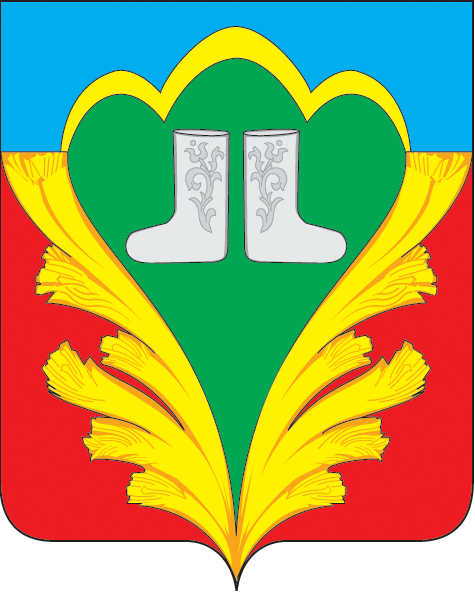 